TOWSON UNITARIAN UNIVERSALIST CHURCH (IN-HOUSE USE OF SPACE RECORD)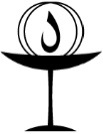 How to Publicize Your TUUC Event?When an event is planned, the organizers may want to send information for promotion to the list below – the earlier the better! The more lead time you have, the better the results. Reminder (it seems obvious, but it’s easy to forget one or more details): include a description of the event that makes the appropriate audience clear (“anyone interested in current events” or “seniors” or “singles” or “the whole family”), the date and day of the week, time of start and finish, location with exact address, cost if any for adults and children (by age), phone number or website for more information. If tickets are sold, explain how they can purchase them -- in advance online, from a ticket outlet or at the door.Here are the TUUC stalwarts who can help you get the word out:o   Website – Kai Aiyetoro: churchoffice@towsonuuc.orgo   Social Media – Philip Browne: news@towsonuuc.orgo   TUUC Threshold – Philip Browne: news@towsonuuc.orgo   Sunday slide presentation – Kai Aiyetoro: churchoffice@towsonuuc.orgo   TUUC Bulletin Board: bulletinboard@towsonuuc.orgo   Outside promotion:-- Baltimore Sun events calendar (which is electronically shared with Towson Times and other related sites); it requires a sign-in and can be somewhat clunky:http://events.baltimoresun.com/events/new-- WBJC free public service announcements:http://www.wbjc.com/public-service-announcements/-- City Paper events calendar:http://events.citypaper.com/events/newGROUP SPONSOR:GROUP SPONSOR:GROUP SPONSOR:GROUP SPONSOR:GROUP SPONSOR:GROUP SPONSOR:GROUP SPONSOR:GROUP SPONSOR:DATE:DATE:DATE:DATE:DATE:DATE:DATE:GROUP LEADER:GROUP LEADER:GROUP LEADER:GROUP LEADER:GROUP LEADER:GROUP LEADER:GROUP LEADER:GROUP LEADER:PHONE:PHONE:PHONE:PHONE:PHONE:PHONE:PHONE:ADDRESS:ADDRESS:ADDRESS:ADDRESS:ADDRESS:ADDRESS:ADDRESS:ADDRESS:CITY, ST, ZIPCITY, ST, ZIPCITY, ST, ZIPCITY, ST, ZIPCITY, ST, ZIPCITY, ST, ZIPCITY, ST, ZIPEMAIL:EMAIL:EMAIL:EMAIL:EMAIL:EMAIL:EMAIL:EMAIL:CHILD CARE NEEDED?CHILD CARE NEEDED?CHILD CARE NEEDED?CHILD CARE NEEDED?CHILD CARE NEEDED?CHILD CARE NEEDED?CHILD CARE NEEDED?OTHERS RESPONSIBLE FOR THE EVENT:OTHERS RESPONSIBLE FOR THE EVENT:OTHERS RESPONSIBLE FOR THE EVENT:OTHERS RESPONSIBLE FOR THE EVENT:OTHERS RESPONSIBLE FOR THE EVENT:OTHERS RESPONSIBLE FOR THE EVENT:OTHERS RESPONSIBLE FOR THE EVENT:OTHERS RESPONSIBLE FOR THE EVENT:OTHERS RESPONSIBLE FOR THE EVENT:OTHERS RESPONSIBLE FOR THE EVENT:OTHERS RESPONSIBLE FOR THE EVENT:OTHERS RESPONSIBLE FOR THE EVENT:OTHERS RESPONSIBLE FOR THE EVENT:OTHERS RESPONSIBLE FOR THE EVENT:OTHERS RESPONSIBLE FOR THE EVENT:NAME:NAME:NAME:NAME:NAME:PHONE:PHONE:PHONE:PHONE:PHONE:EMAIL:EMAIL:EMAIL:EMAIL:EMAIL:NAME:NAME:NAME:NAME:NAME:PHONE:PHONE:PHONE:PHONE:PHONE:EMAIL:EMAIL:EMAIL:EMAIL:EMAIL:NAME:NAME:NAME:NAME:NAME:PHONE:PHONE:PHONE:PHONE:PHONE:EMAIL:EMAIL:EMAIL:EMAIL:EMAIL:PURPOSE OF USE (CLASS, MEETING OR EVENT NAME):PURPOSE OF USE (CLASS, MEETING OR EVENT NAME):PURPOSE OF USE (CLASS, MEETING OR EVENT NAME):PURPOSE OF USE (CLASS, MEETING OR EVENT NAME):PURPOSE OF USE (CLASS, MEETING OR EVENT NAME):PURPOSE OF USE (CLASS, MEETING OR EVENT NAME):PURPOSE OF USE (CLASS, MEETING OR EVENT NAME):PURPOSE OF USE (CLASS, MEETING OR EVENT NAME):PURPOSE OF USE (CLASS, MEETING OR EVENT NAME):PURPOSE OF USE (CLASS, MEETING OR EVENT NAME):PURPOSE OF USE (CLASS, MEETING OR EVENT NAME):PURPOSE OF USE (CLASS, MEETING OR EVENT NAME):PURPOSE OF USE (CLASS, MEETING OR EVENT NAME):PURPOSE OF USE (CLASS, MEETING OR EVENT NAME):PURPOSE OF USE (CLASS, MEETING OR EVENT NAME):DATE OF EVENTDATE OF EVENTDATE OF EVENTSET UP TIMESET UP TIMESET UP TIMEEVENT START & END TIMESEVENT START & END TIMESEVENT START & END TIMESEVENT START & END TIMESEVENT START & END TIMESCLEAN UP ENDSCLEAN UP ENDSCLEAN UP ENDSCLEAN UP ENDSCOST OF RENTAL TIME INCLUDES SET UP TIME THROUGH CLEAN UP TIME OF EVENT.COST OF RENTAL TIME INCLUDES SET UP TIME THROUGH CLEAN UP TIME OF EVENT.COST OF RENTAL TIME INCLUDES SET UP TIME THROUGH CLEAN UP TIME OF EVENT.COST OF RENTAL TIME INCLUDES SET UP TIME THROUGH CLEAN UP TIME OF EVENT.COST OF RENTAL TIME INCLUDES SET UP TIME THROUGH CLEAN UP TIME OF EVENT.COST OF RENTAL TIME INCLUDES SET UP TIME THROUGH CLEAN UP TIME OF EVENT.TOTAL NUMBER OF HOURS RENTED.TOTAL NUMBER OF HOURS RENTED.TOTAL NUMBER OF HOURS RENTED.TOTAL NUMBER OF HOURS RENTED.TOTAL NUMBER OF HOURS RENTED.AUDIO VISUAL NEEDS:POWERPOINT PRESENTATIONPOWERPOINT PRESENTATIONPOWERPOINT PRESENTATIONMUSICMUSICMICMICMICZOOM FEEDZOOM FEEDZOOM FEEDZOOM FEEDZOOM  RECORDINGZOOM  RECORDINGBUILDING AND/OR LAND AREAS REQUESTED:BUILDING AND/OR LAND AREAS REQUESTED:BUILDING AND/OR LAND AREAS REQUESTED:BUILDING AND/OR LAND AREAS REQUESTED:BUILDING AND/OR LAND AREAS REQUESTED:BUILDING AND/OR LAND AREAS REQUESTED:DO YOU ALREADY HAVE ACCESS TO THE BUILDING?DO YOU ALREADY HAVE ACCESS TO THE BUILDING?DO YOU ALREADY HAVE ACCESS TO THE BUILDING?DO YOU ALREADY HAVE ACCESS TO THE BUILDING?DO YOU ALREADY HAVE ACCESS TO THE BUILDING?DO YOU ALREADY HAVE ACCESS TO THE BUILDING?DO YOU ALREADY HAVE ACCESS TO THE BUILDING?DO YOU ALREADY HAVE ACCESS TO THE BUILDING?DO YOU ALREADY HAVE ACCESS TO THE BUILDING?NUMBER OF PEOPLE EXPECTED: NUMBER OF PEOPLE EXPECTED: NUMBER OF PEOPLE EXPECTED: NUMBER OF PEOPLE EXPECTED: NUMBER OF PEOPLE EXPECTED: NUMBER OF PEOPLE EXPECTED: IS EVENT OPEN TO THE PUBLIC? IS EVENT OPEN TO THE PUBLIC? IS EVENT OPEN TO THE PUBLIC? IS EVENT OPEN TO THE PUBLIC? IS EVENT OPEN TO THE PUBLIC? YESYESYESNOSERVING ALCOHOL?SERVING ALCOHOL?YESYESNONOIF YES, COPY OF LICENSE(S) ATTACHED:IF YES, COPY OF LICENSE(S) ATTACHED:IF YES, COPY OF LICENSE(S) ATTACHED:IF YES, COPY OF LICENSE(S) ATTACHED:IF YES, COPY OF LICENSE(S) ATTACHED:IF YES, COPY OF LICENSE(S) ATTACHED:IF YES, COPY OF LICENSE(S) ATTACHED:IF YES, COPY OF LICENSE(S) ATTACHED:IF YES, COPY OF LICENSE(S) ATTACHED:IS THERE AN ADMISSION CHARGE?IS THERE AN ADMISSION CHARGE?IS THERE AN ADMISSION CHARGE?IS THERE AN ADMISSION CHARGE?YES YES NOCOUNCIL  APPROVAL ATTACHED:COUNCIL  APPROVAL ATTACHED:COUNCIL  APPROVAL ATTACHED:COUNCIL  APPROVAL ATTACHED:COUNCIL  APPROVAL ATTACHED:COUNCIL  APPROVAL ATTACHED:COUNCIL  APPROVAL ATTACHED:COUNCIL  APPROVAL ATTACHED:PERCENTAGE BENEFITTING CHARITY?                      PERCENTAGE BENEFITTING CHARITY?                      PERCENTAGE BENEFITTING CHARITY?                      PERCENTAGE BENEFITTING CHARITY?                      PERCENTAGE BENEFITTING CHARITY?                      PERCENTAGE BENEFITTING CHARITY?                      PERCENTAGE BENEFITTING TUUC?PERCENTAGE BENEFITTING TUUC?PERCENTAGE BENEFITTING TUUC?PERCENTAGE BENEFITTING TUUC?PERCENTAGE BENEFITTING TUUC?PERCENTAGE BENEFITTING TUUC?PERCENTAGE BENEFITTING TUUC?PERCENTAGE BENEFITTING TUUC?PERCENTAGE BENEFITTING TUUC?NAME OF CHARITY:NAME OF CHARITY:NAME OF CHARITY:NAME OF CHARITY:NAME OF CHARITY:NAME OF CHARITY:NAME OF CHARITY:NAME OF CHARITY:NAME OF CHARITY:NAME OF CHARITY:NAME OF CHARITY:NAME OF CHARITY:NAME OF CHARITY:NAME OF CHARITY:NAME OF CHARITY:SIGNATURE:SIGNATURE:SIGNATURE:SIGNATURE:SIGNATURE:SIGNATURE:SIGNATURE:SIGNATURE:SIGNATURE:DATE:DATE:DATE:DATE:DATE:DATE:OFFICE USE ONLY:OFFICE USE ONLY:OFFICE USE ONLY:OFFICE USE ONLY:OFFICE USE ONLY:OFFICE USE ONLY:OFFICE USE ONLY:OFFICE USE ONLY:OFFICE USE ONLY:OFFICE USE ONLY:OFFICE USE ONLY:OFFICE USE ONLY:OFFICE USE ONLY:OFFICE USE ONLY:OFFICE USE ONLY:INSURANCE NEEDED?INSURANCE NEEDED?INSURANCE NEEDED?Please add a short description of the class or event for promotional use. Thanks!